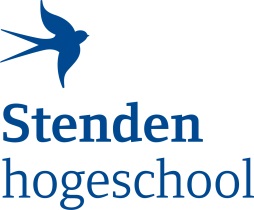 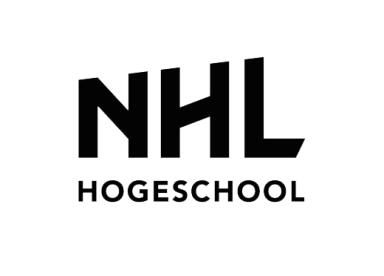 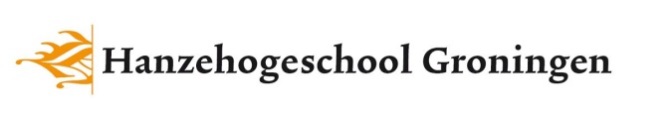 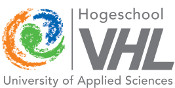 TOELATINGSTOETS MAATSCHAPPIJLEERVul in:Naam en voorletters                                                                                                          .   Adres						                                                                                                       . Postcode					                                                                                                       .Woonplaats				                                                                                                       .Geboortedatum		            /      /        Plaats                                            Land                        .		  Telefoonnummer		                                                                                                       .                                                                                                     E-mail						                                                                                                       .Gekozen opleiding		                                                                                                       .Opmerkingen:Tijdsduur: 						60 minutenOpgaven inleveren:				JaBenodigdheden: 				Gelinieerd papier voor de antwoorden van meerkeuze en open vragen.Toegestane hulpmiddelen: 	GeenNormering: 		        De toets maatschappijleer bestaat uit 2 onderdelen. Onderdeel A zijn meerkeuze vragen. Voor elke meerkeuze vraag kun je 1 punt verdienen. Onderdeel B zijn open vragen met en zonder bron. Voor de vraag staat het aantal punten dat je kunt verdienen.In totaal zijn er 36 punten te behalen. Bij 21 punten of meer heeft u een voldoende.
Formule: Aantal behaalde punten   X 10 =  het cijfer
			36Veel succes toegewenst!Examinator: A. LeijenaarToets maatschappijleer Onderdeel A: meerkeuzevragenSchrijf uw antwoorden op het gelinieerde antwoordpapier. Noteer enkel de letter van het juiste antwoord, slechts 1 antwoord per vraag is juist. Welke van de onderstaande problemen is een maatschappelijk probleem?De dagelijkse files rondom de stad Leeuwarden.Autorijden onder invloed van alcohol of drugs.Het uitbreken van hoofdluis op een basisschool in Dokkum.Daklozen in AmsterdamAlleen I is een maatschappelijk probleemI en II zijn maatschappelijke problemenI, II en IV zijn maatschappelijke problemenAlle problemen zijn maatschappelijk”Geen feit is strafbaar dan uit kracht van een daaraan voorafgegane wettelijke   vstrafbepaling.” Men noemt dit beginsel hetDwangbeginselLegaliteitsbeginselRechtsbeginselStaatsbeginselIn de Verenigde Staten van Amerika wordt 90 procent van de rechtszaken afgehandeld door plea bargaining. Dit houdt in dat:De advocaat en de aanklager een deal sluiten op voorwaarde dat de verdachte bekent.De rechter en de advocaat een deal sluiten op voorwaarde dat de verdachte bekent.Juryleden bij eenvoudige meerderheid bepalen of het pleidooi van de advocaat wordt gevolgd.Juryleden unaniem bepalen of het pleidooi van de advocaat wordt gevolgd.4. Passief kiesrecht houdt in dat iedere volwassen Nederlander:a. Gekozen kan worden als lid van de Tweede Kamer en andere vertegenwoordigende lichamen.b. Gekozen kan worden als lid van het College van Wethouders in de provincie.c. Zijn of haar stem mag uitbrengen, maar niet van dat recht gebruik hoeft te maken.d. Zijn of haar stem uit mag brengen op de politieke partij van de eigen voorkeur.5. Welk begrip past het beste bij de volgende titel:      “ Verkiezingsstrijd zonder oppositie”a. Presidentieel stelselb. Directe democratiec. Indirecte democratied. Dictatuur6. De Nederlandse samenleving van voor de Tweede Wereldoorlog werd onder meer gekenmerkt door verzuiling. Verzuiling houdt in dat mensen:a. In hun mediagebruik zich niet langer concentreerden op de radio- en televisiezenders van hun eigen zuil.b. Meer aandacht kregen voor het belang van vrouwenemancipatie op basis van economische onafhankelijkheid.                                                                                                                                                                                                                                                                                                                                                                                                                                                                                                                                                                                                                   c. Tijdens de wederopbouw massaal kozen voor samenwerking met mensen van andere politieke stromingen.d. Zich organiseerden in allerlei instellingen en organisaties op basis van hun geloof of overtuiging.7.  In een pluriforme samenleving bestaan subculturen. Er is sprake van een subcultuur wanneer:a.	Binnen een groep bepaalde waarden, normen en andere cultuurkenmerken afwijken van de dominante cultuur.b.	Binnen een groep duidelijk sprake is van verzet tegen (delen van) de dominante cultuur.c.	Een groep de strijd aangaat met gevestigde waarden en normen die typisch horen bij de samenleving van vorige generaties.d.	Een groep duidelijk alle kenmerken van de dominante cultuur van een samenleving accepteert.8.	 De feministen behoorden in de jaren zeventig tot:De dominante cultuur, want het waren Nederlandse vrouwen.Een subcultuur, want vrouwen vormden een minderheid.Een tegencultuur, want ze verzetten zich tegen de dominante cultuur.Een subcultuur van ongetrouwde vrouwen.9.   Ali Yildirim werkt bij een Turkse bakker en is lid van de Turkse voetbalclubTürkiyemspor. In zijn vrije tijd zit hij vooral met landgenoten in een Turks koffiehuis. Dit is een voorbeeld van:AssimilatieIntegratieWederzijdse aanpassingSegregatie10. Voordat Nederland een verzorgingsstaat werd, hadden we hier een zogenoemde nachtwakersstaat. Kenmerken van een nachtwakersstaat zijn:a.   Een sturende rol van de overheid en een vrijemarkteconomie.b.   Een overheid die de rechtsorde beschermt en zorgt voor bestaanszekerheid.c.   Een sturende rol van de overheid en zorg voor bestaanszekerheid.d.   Een overheid die de rechtsorde beschermt en een vrijemarkteconomie.11. De Algemene Ouderdomswet (AOW) en de Algemene Kinderbijslagwet (AKW) zijn      voorbeelden van:a.   Werknemersverzekeringenb.   Volksverzekeringenc.   Sociale voorzieningend.   Bijzondere bijstandOnderdeel B: Open vragen (schrijf de antwoorden op het bijgeleverde antwoordpapier)Om macht te hebben heb je machtsbronnen nodig.Lees onderstaande situaties (a t/m c) en noteer welke machtsbron wordt gebruikt.  (1p) a.	 Krakers verzetten zich tegen het strafbaar stellen van kraken.  (1p) b.	 Manchester City contracteert voetballer David Silva. (1p) c.	 Oprah Winfrey beveelt een boek aan in haar talkshow. (2p) d. Laat met een voorbeeld zien dat de koning informele macht heeft.Gebruik bron 1(2p) a. Draait het hier om een burgerlijke procedure of een strafzaak? Leg je antwoord uit.(2p) b. Gesteld wordt dat de webwinkels het niet eens met de uitspraak van de rechter, welke twee mogelijkheden hebben zij dan nog?  (2p) a. Welke taken heeft de regering? Noem minimaal 2 taken.(1p) b. Welke orgaan in de gemeente kan je vergelijken met de regering? (2p) Waarom heeft in een democratie toch niet iedereen evenveel te zeggen? (2p) Welke van de volgende vier begrippen hoort niet in het rijtje? 	Licht je keuze duidelijk toe.	arbeidsmigrant – economische vluchteling – politieke vluchteling – gastarbeider(2p) Geef een verklaring waarom mensen uit Suriname makkelijker integreren in Nederland dan mensen uit Soedan. Leg in je antwoord ook uit wat integreren betekent.  (2p) Op welke manier zorgt sociale controle ervoor dat het socialisatieproces goed verloopt? Leg in je antwoord het begrip ‘sociale controle’ uit. (2p) Noem 3 redenen waarom een schoonmaker een lagere maatschappelijke positie heeft dan een directeur van een schoonmaakbedrijf.(2p) Met betrekking tot de verzorgingsstaat hebben alle politieke partijen een andere idee hoe burgers goed kunnen leven. Combineer onderstaande politieke visies met een begrip uit het rechterrijtje met betrekking op hun kijk op de verzorgingsstaat.a.	liberale visie	I.	familieb.	sociaaldemocratische visie	II.	particulier initiatiefc.	christendemocratische visie	III.	sociale grondrechtenBron 1Iphone wint rechtszaak tegen webwinkels 